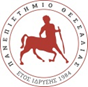 ΠΑΝΕΠΙΣΤΗΜΙΟ ΘΕΣΣΑΛΙΑΣΣΧΟΛΗ ΑΝΘΡΩΠΙΣΤΙΚΩΝ ΚΑΙ ΚΟΙΝΩΝΙΚΩΝ ΕΠΙΣΤΗΜΩΝΠΑΙΔΑΓΩΓΙΚΟ ΤΜΗΜΑ ΕΙΔΙΚΗΣ ΑΓΩΓΗΣΠρόγραμμα Μεταπτυχιακών Σπουδών «Επιστήμες της Αγωγής: Ειδική Αγωγή»      Αργοναυτών & Φιλελλήνων, 382 21 Βόλος, τηλ.-fax: 2421074756, email: maspecialed@sed.uth.grΣυνεντεύξεων Υποψηφίων για την Εισαγωγή Μεταπτυχιακών Φοιτητών/τριών στο Π.Μ.Σ. «Επιστήμες της Αγωγής: Ειδική Αγωγή»Στον κάτωθι πίνακα συμπεριλαμβάνεται το πρόγραμμα των συνεντεύξεων για την εισαγωγή στο Π.Μ.Σ. «Επιστήμες της Αγωγής: Ειδική Αγωγή» του Παιδαγωγικού Τμήματος Ειδικής Αγωγής για το ακαδ. έτος 2023-2024. Οι υποψήφιοι/ες που συμπεριλαμβάνονται ανήκουν στους/στις 75 πρώτους/ες ανά κατεύθυνση με βάση την αξιολόγηση που προηγήθηκε στον φάκελο που κατέθεσαν εμπρόθεσμα στη Γραμματεία του Π.Μ.Σ.Για λόγους προστασίας των προσωπικών δεδομένων η ανάρτηση των αποτελεσμάτων γίνεται με τα πέντε (5) τελευταία ψηφία του Αριθμού Δελτίου Ταυτότητας που δηλώθηκε κατά την αίτηση υποψηφιότητας.Παρακαλούνται οι υποψήφιοι/ες να διαβάζουν προσεκτικά και να ακολουθήσουν τις οδηγίες που έχουν αναρτηθεί στο αρχείο «Οδηγίες Σύνδεσης». Για οποιαδήποτε προβλήματα αντιμετωπίζονται, αναγράφονται στο συγκεκριμένο αρχείο τα στοιχεία του τεχνικού του Τμήματος, καθώς και οι ώρες που μπορούν να πραγματοποιηθούν πρόβες με τους/τις υποψηφίους/ες με σκοπό την αποφυγή κάθε τεχνικού προβλήματος. Παρακαλούνται, επίσης, οι υποψήφιοι/ες να είναι συνδεδεμένοι/ες στην έναρξη της ώρας συνέντευξης και για όλη τη διάρκεια αυτού του διαστήματος της ώρας που φαίνεται στο πρόγραμμα για την κάθε ομάδα, ώστε να μην υπάρξουν καθυστερήσεις. Κάθε υποψήφιος/α θα συμμετέχει σε ατομική συνέντευξη ακολουθώντας τις υποδείξεις του τεχνικού του Τμήματος.Προτείνεται η σύνδεση μέσω Ηλεκτρονικού Υπολογιστή και όχι μέσω κινητού τηλεφώνου προς αποφυγή τεχνικών προβλημάτων.Είναι απαραίτητο να διαθέτετε ενεργοποιημένη κάμερα και μικρόφωνο προκειμένου να πραγματοποιηθεί απρόσκοπτα η προφορική επικοινωνία κατά τη συνέντευξη.Οι υποψήφιοι/ες που εξετάζονται στην αγγλική γλώσσα την Κυριακή 28/5/2023, εφόσον επιτύχουν, θα συμμετάσχουν στη συνέντευξη στην τελευταία ζώνη (Κυριακή 11/6/2023, 12:15μμ.)Οι υποψήφιοι/ες που δε θα συμμετάσχουν στη συνέντευξη αποκλείονται από κάθε περαιτέρω διαδικασία για την εισαγωγή στο Π.Μ.Σ.Πρόγραμμα Συνεντεύξεων για την Εισαγωγή Φοιτητών/τριών στο Π.Μ.Σ. «Επιστήμες της Αγωγής: Ειδική Αγωγή»Πρόγραμμα Συνεντεύξεων για την Εισαγωγή Φοιτητών/τριών στο Π.Μ.Σ. «Επιστήμες της Αγωγής: Ειδική Αγωγή»Πρόγραμμα Συνεντεύξεων για την Εισαγωγή Φοιτητών/τριών στο Π.Μ.Σ. «Επιστήμες της Αγωγής: Ειδική Αγωγή»Σάββατο 10 Ιουνίου 2023(Α΄ Ζώνη: 9:00-14:00)Σάββατο 10 Ιουνίου 2023(Α΄ Ζώνη: 9:00-14:00)Σάββατο 10 Ιουνίου 2023(Α΄ Ζώνη: 9:00-14:00)α/αΚωδικοποιημένος ΑΔΤΏρα Συνέντευξης1901929:00-10:002694809:00-10:003582009:00-10:004166079:00-10:005845899:00-10:006741169:00-10:007220879:00-10:0083966910:00-11:0091446210:00-11:00108206810:00-11:00118195610:00-11:00123566510:00-11:00138525810:00-11:00147392510:00-11:00150915411:00-12:00166639111:00-12:00171250211:00-12:00186699911:00-12:00199752411:00-12:00209063911:00-12:00212805011:00-12:00Διάλειμμα (12:00-12:15)Διάλειμμα (12:00-12:15)Διάλειμμα (12:00-12:15)223217012:15-13:15236845612:15-13:15247807312:15-13:15257720812:15-13:15265684112:15-13:15275248312:15-13:15285779412:15-13:15290070713:15-14:15303694313:15-14:15317953013:15-14:15326551813:15-14:15331306413:15-14:15346774413:15-14:15350941613:15-14:15Σάββατο 10 Ιουνίου 2023 (Β΄ Ζώνη: 16:00-21:00)Σάββατο 10 Ιουνίου 2023 (Β΄ Ζώνη: 16:00-21:00)Σάββατο 10 Ιουνίου 2023 (Β΄ Ζώνη: 16:00-21:00)367788316:00-17:00375716216:00-17:00389057816:00-17:00393350916:00-17:00409657716:00-17:00416164516:00-17:00422322616:00-17:00431217417:00-18:00441545117:00-18:00457052717:00-18:00468213017:00-18:00475386117:00-18:00486695017:00-18:00492284217:00-18:00Διάλειμμα (18:00-18:15)Διάλειμμα (18:00-18:15)Διάλειμμα (18:00-18:15)500577618:15-19:15511528218:15-19:15529973618:15-19:15538478918:15-19:15540770918:15-19:15554558718:15-19:15562199418:15-19:15577824019:15-20:15587076019:15-20:15594042619:15-20:15606949219:15-20:15619269819:15-20:15620427519:15-20:15638276619:15-20:15645091720:15-21:15653807820:15-21:15669605420:15-21:15679678220:15-21:15685446820:15-21:15696349720:15-21:15706533420:15-21:15Κυριακή 11 Ιουνίου 2023 (Γ΄ Ζώνη: 9:00-14:00)Κυριακή 11 Ιουνίου 2023 (Γ΄ Ζώνη: 9:00-14:00)Κυριακή 11 Ιουνίου 2023 (Γ΄ Ζώνη: 9:00-14:00)α/αΚωδικοποιημένος ΑΔΤΏρα Συνέντευξης1127889:00-10:002679109:00-10:003640789:00-10:004969169:00-10:005236189:00-10:006205509:00-10:007892169:00-10:0086129310:00-11:0093751310:00-11:00109165310:00-11:00113345010:00-11:00123344910:00-11:00135397010:00-11:00140429510:00-11:00158612211:00-12:00161397911:00-12:00179591811:00-12:00189004711:00-12:00192923911:00-12:00206871211:00-12:00216932811:00-12:00Διάλειμμα (12:00-12:15)Διάλειμμα (12:00-12:15)Διάλειμμα (12:00-12:15)223999212:15-13:15231958012:15-13:15246098912:15-13:152512:15-13:152612:15-13:152712:15-13:152812:15-13:152913:15-14:153013:15-14:153113:15-14:153213:15-14:153313:15-14:153413:15-14:153513:15-14:15